AVVISOISTANZA PER LA CONCESSIONE DI CONTRIBUTI PER L’ATTIVITA’ DELLE ASSOCIAZIONI	L’Amministrazione Comunale intende concedere un contributo economico a sostegno dell’attività istituzionale, svolta nel corso dell’anno 2022, dalle associazioni locali a carattere ricreativo-culturale e a carattere solidaristico e/o socio sanitario.	Le Associazioni interessate sono invitate a presentare domanda, utilizzando l’apposito modulo, scaricabile dal sito del Comune di Serramanna, allegato al presente avviso, entro e non oltre il giorno 12/12/2022.	Le istanze, corredate degli allegati richiesti, devono essere presentate al Comune di Serramanna con le seguenti modalità:Ufficio protocollo del Comune, Via Serra n. 40 – 09038 Serramanna, negli orari di apertura al pubblico; Posta elettronica: protocollo@pec.comune.serramanna.ca.it	Serramanna 01/12/2022   					Il Responsabile del Servizio F.to Ing. Mariolina Murgia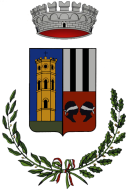 Comune di SerramannaProvincia SUD SARDEGNAVia Serra n. 40 - 09038 – Serramanna (SU)TEL. 0709132039 serramanna@comune.serramanna.ca.itprotocollo@pec.comune.serramanna.ca.itp.concas@comune.serramanna.ca.it